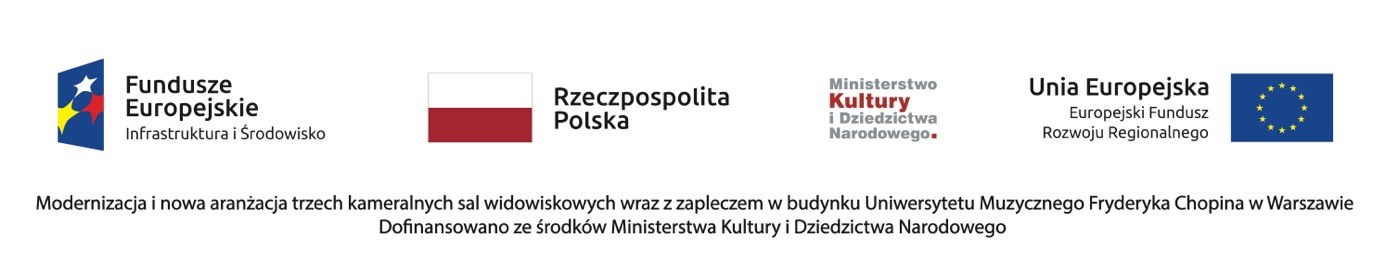 Klauzula informacyjna dla kontrahentów (m.in. usługodawców, zleceniobiorców, wykonawców usług) w związku z realizacją Projektu nr POIS.08.01.00-00-0002/17 pn „Przebudowa i modernizacja pomieszczeń studyjnych i Sali koncertowej w budynku Uniwersytetu Muzycznego Fryderyka Chopina” w ramach POIiŚ 2014-2020 w zakresie osi priorytetowej VIII Ochrona dziedzictwa kulturowego i rozwój zasobów kultury (dalej Projekt)Informujemy, że:Administratorem danych osobowych przetwarzanych w celu realizacji umów zawieranych w związku z realizacja Projektu jest Minister Inwestycji i Rozwoju (MIR), pełniący funkcję Instytucji Zarządzającej Programem Operacyjnym Infrastruktura i Środowisko 2014-2020 (POIiŚ 2014-2020), mający swoją siedzibę pod adresem: ul. Wspólna 2/4, 00-926 Warszawa. Dane osobowe przetwarzane będą na potrzeby realizacji POIiŚ 2014-2020, w szczególności w celu realizacji projektu pn „Przebudowa i modernizacja pomieszczeń studyjnych i Sali koncertowej w budynku Uniwersytetu Muzycznego Fryderyka Chopina” zgodnie z umową o jego dofinansowanie. Podanie danych jest dobrowolne, ale niezbędne do realizacji umowy, związanej z realizacją Prjektu. Ich odmowa jest równoznaczna z brakiem możliwości podjęcia stosownych działań. Przetwarzanie danych osobowych odbywa się zgodnie z rozporządzeniem Parlamentu Europejskiego i Rady (UE) 2016/679 z dnia 27 kwietnia 2016 r. w sprawie ochrony osób fizycznych w związku z przetwarzaniem danych osobowych i w sprawie swobodnego przepływu takich danych (tzw. RODO) - na podstawie następujących przepisów prawa:rozporządzenia Parlamentu Europejskiego i Rady nr 1303/2013 z dnia 17 grudnia 2013 r. ustanawiającego wspólne przepisy dotyczące Europejskiego Funduszu Rozwoju Regionalnego, Europejskiego Funduszu Społecznego, Funduszu Spójności, Europejskiego Funduszu Rolnego na rzecz Rozwoju Obszarów Wiejskich oraz Europejskiego Funduszu Morskiego i Rybackiego, oraz ustanawiającego przepisy ogólne dotyczące Europejskiego Funduszu Rozwoju Regionalnego, Europejskiego Funduszu Społecznego, Funduszu Spójności i Europejskiego Funduszu Morskiego i Rybackiego oraz uchylającego Rozporządzenie Rady (WE) nr 1083/2006, rozporządzenia wykonawczego Komisji (UE) nr 1011/2014 z dnia 22 września 2014 r. ustanawiającego szczegółowe przepisy wykonawcze do rozporządzenia Parlamentu Europejskiego i Rady (UE) nr 1303/2013 w odniesieniu do wzorów służących do przekazywania Komisji określonych informacji oraz szczegółowe przepisy dotyczące wymiany informacji między beneficjentami a instytucjami zarządzającymi, certyfikującymi, audytowymi i pośredniczącymi,  ustawy z dnia 11 lipca 2014 r. o zasadach realizacji programów w zakresie polityki spójności finansowanych w perspektywie finansowej 2014-2020, ustawy z dnia 27 sierpnia 2009 r. o finansach publicznych. wyrażonej przez osobę, której dane dotyczą, zgody na przetwarzanie jej danych osobowych,  umowy, gdy osoba, której dane dotyczą, jest jej stroną, a przetwarzanie danych osobowych jest niezbędne do jej zawarcia oraz wykonania.  Odbiorcami danych osobowych mogą być: podmioty, którym Instytucja Zarządzająca PO IiŚ 2014-2020 powierzyła wykonywanie zadań związanych z realizacją Programu, w tym w szczególności podmioty pełniące funkcje instytucji pośredniczących i wdrażających (m.in. UMFC),instytucje, organy i agencje Unii Europejskiej (UE), a także inne podmioty, którym UE powierzyła wykonywanie zadań związanych z wdrażaniem PO IiŚ 2014-2020. Dane osobowe będą przechowywane przez okres wskazany w art. 140 ust. 1 rozporządzenia Parlamentu Europejskiego i Rady (UE) nr 1303/2013 z dnia 17 grudnia 2013 r. oraz jednocześnie przez czas nie krótszy niż 10 lat od dnia przyznania ostatniej pomocy w ramach PO IiŚ 2014-2020 - z równoczesnym uwzględnieniem przepisów ustawy z dnia 14 lipca 1983 r. o narodowym zasobie archiwalnym i archiwach. Osobie, której dane dotyczą, przysługuje: prawo dostępu do treści swoich danych osobowych, prawo ich sprostowania, usunięcia i ograniczenia przetwarzania, prawo do ich przenoszenia, prawo wniesienia sprzeciwu wobec ich przetwarzania.  Ponadto, osoba, której dane dotyczą, ma prawo wniesienia skargi do organu nadzorczego, którym jest Prezes Urzędu Ochrony Danych Osobowych - w przypadku, gdy uzna, iż przetwarzanie jej danych osobowych narusza przepisy RODO lub inne krajowe przepisy regulujących kwestię ochrony danych osobowych. W przypadku pytań, kontakt z Inspektorem Ochrony Danych Osobowych MIR jest możliwy pod adresem: ul. Wspólna 2/4, 00-926 Warszawa, pod adresem poczty elektronicznej: IOD@miir.gov.pl. Informacje o danych osobowych zostały przekazane Instytucji Zarządzającej PO IiŚ 2014-2020 przez podmioty pełniące funkcje Instytucji Pośredniczących i Wdrażających.  Dane osobowe nie będą objęte procesem zautomatyzowanego podejmowania decyzji, w tym profilowania.  